ГБДОУ детский сад №16 Красносельского района Санкт-Петербурга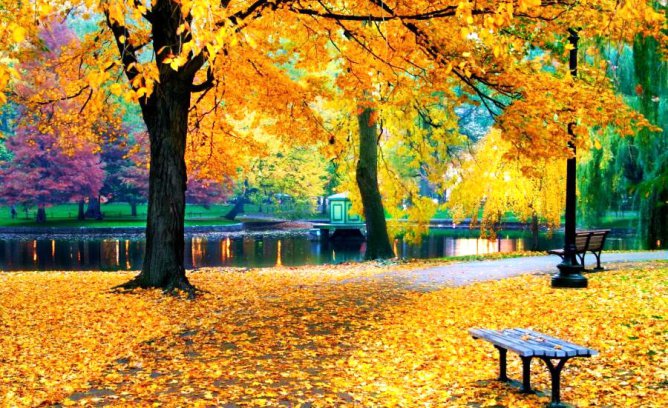 Прогулка в осеннем паркеВторая младшая группаМузыкальный руководитель: Смирнова В.А.2012 годВедущий:	Дети, у нас сегодня праздник, а какой, вы узнаете,
	когда отгадаете загадку:
	Солнышко не хочет
	Землю согревать.
	Листья пожелтели,
	Стали опадать.
	Часто дождик льется,
	Птицы улетают…
	Отгадайте, дети,
	Когда это бывает?	Правильно. К нам пришла золотая осень.
	Давайте споем про нее песню.Песня «Осень»Ведущий:	Ребята, я сегодня приглашаю вас с осенний парк.
	Закройте все глазки и сосчитайте до трех.
	(закрывают глаза, считают)Открывается занавесВедущий:	Осень золотая
	В гости к нам пришла.
	Желтыми листочками
	Землю убрала.
	Яркой рыжей краской
	Клены разукрасила,
	На кусты надела
	Золотые платья…Звучит музыка. Входит Осень.Осень:	Вы обо мне? А вот и я.
	Привет осенний вам, друзья!
	Вы рады встретиться со мной?
	Вам нравится наряд лесной?
	Посмотрите, вот какие
	Лисья разные, резные!
	(разбрасывает листья)
	Давайте найдем листочек и потанцуем с ним.Танец с листьями «Ветер и листочки»Дворник:	Ой! Работы много стало:
	Сколько листиков опало!
	Подметать скорей спешу,
	Я порядок навожу.
	(подметает)
	Я мету, мету, мету.
	Листья в кучу соберу
	(все собираются в кучу)
	Все дорожки я подмел,
	Ох, устал я, спать пошел.
	(уходит)Ветерок:	Я осенний ветерок!
	Я лечу, мой путь далек.
	Я по свету пролетаю,
	Все листочки раздуваю.
	(дует, дети разбегаются)Дворник:	Непорядок. В самом деле
	Все листочки разлетелись.
	Я метелочку возьму,
	Снова листья соберу.
	(метет)
	Я мету, мету, мету.
	Все листочки соберу
	(все собираются в кучу)
	Все дорожки я подмел,
	Ох, устал я, спать пошел.
	(уходит)Ветерок:	Я осенний ветерок!
	Я лечу, мой путь далек.
	Я по свету пролетаю,
	Все листочки раздуваю.
	(дует, дети разбегаются)Дворник:	Ах вы, листья озорные!
	Яркие, да расписные!
	Чтоб не смели улетать
	Должен я вас всех поймать!
	(ловит, дети убегают на стульчики)
	Я набегался, устал,
	Но листочки не догнал.
	На дорожках только лужи,
	Больше дворник здесь не нужен.
	Ухожу отсюда я.
	До свидания, друзья.
	(уходит)Ведущий:	Наши дети знают стихи про тебя, Золотая Осень!Стихи:	Праздник осенью в лесу,
	И светло, и весело!
	Вот какие украшения
	Осень здесь развесила.	Каждый листик золотой - 
	Маленькое солнышко. 
	Соберу в корзинку я,
	Положу на донышко.	Берегу я листики,
	Осень продолжается
	Долго дома у меня 
	праздник не кончается.	Ветер листьями играет,
	Листья с веток обрывает.
	Листья желтые летят
	Прямо под ноги ребят.Осень:	Дети, а песенку про меня знаете?(встают свободно)Песня «Осень наступила»Осень	Принесла я тучки
	Жарким дням на смену.
	Новые сапожки
	Я на вас надену.
	Новые сапожки
	Обновить нам нужно.
	Мы в сапожках новых
	Побежим по лужам.Песня-танец «Дождик» (музыка Скрипкиной)Осень: 	Что-то в парке потемнело,
	Видно, тучка налетела!
	Ветер тучку подгоняет,
	Туча капельки роняет!Песня-игра «Озорная тучка»Осень:	Дождь покапал и прошел.
	Солнце в целом свете.
	Это очень хорошо
	И большим, и детям.
	(дети гуляют, бегают)	Дождик, дождик все сильней.
	Под зонтик прячьтесь поскорей!
	(прячутся под зонтик)Игру повторить 2 разаОсень:	Ой, смотрите-ка, в лесочке – 
	Мухоморчики-грибочки!
	На ребят они глядят,
	Танцевать они хотят.Танец «Мухоморчики-грибы»Осень:	На лесной опушке
	Словно на картинке
	Собрались подружки – 
	Яркие рябинки.
	Нарядились девочки,
	Заалели тоже,
	Стали на рябинки
	Все они похожи.Танец «Рябинки»(Спускается листок)Осень:	Летит листочек, кружится,
	Вот-вот он упадет!
	И всех детей, и всех гостей
	В театр он зовет.
(выдвигается ширма, Осень уходит за ширму)Кукольный спектакль «Яблонька»Выходит Осень с корзиной яблокОсень:	Вас, ребята, Яблоня тоже угощает яблоками.
	(отдает воспитателю)
	А самое большое и красивое яблоко мы сейчас попробуем
	(открывает яблоко – в нем угощение)Осень прощается, занавес закрывается.